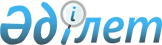 Об образовании избирательных участков для проведения внеочередных выборов 
Президента Республики Казахстан, назначенных на 3 апреля 2011 года
					
			Утративший силу
			
			
		
					Решение акима Бескарагайского района Восточно-Казахстанской области от 15 февраля 2011 года N 38-1. Зарегистрировано Управлением юстиции Бескарагайского района Департамента юстиции Восточно-Казахстанской области 15 марта 2011 года за N 5-7-91. Утратило силу решением акима Бескарагайского района Восточно-Казахстанской области от 28 апреля 2011 года N 39-1

      Сноска. Утратило силу решением акима Бескарагайского района Восточно-Казахстанской области от 28.04.2011 N 39-1.

      

      В соответствии с Указом Президента Республики Казахстан от 04 февраля 2011 года № 1149 «О назначении внеочередных выборов Президента Республики Казахстан», Постановлением Центральной избирательной комиссии Республики Казахстан от 04 февраля 2011 года № 16/22, руководствуясь статьи 23 Конституционного Закона Республики Казахстан «О выборах в Республике Казахстан» от 28 сентября 1995 года № 2464, для проведения внеочередных выборов Президента Республики Казахстан, назначенных на 3 апреля 2011 года РЕШАЮ:



      1. Образовать следующие избирательные участки в границах:

      Закрытый избирательный участок № 1142      

 Ново-Николаевский избирательный участок № 438.

      село Ново-Николаевка ул.Ленина, (без нумерации).

      Границы: ул. Калинина № 1 по 20; ул. Октябрьская, дом с № 1-3, 5-9, 18-22, 24, 30, 32-33, 35, 39, 41-44, 50, 53-54, 56, 58-72, 74-76, 80, 84, 86-88, 90, 92-96, 99, 100, 102-106, 108, 109, 112-114; ул. Лесная, дом с 11-15, 17-19, 21-28, ул. Ленина, дом с 2, 5, 6, 9, 13, 15, 22, 24, 26-32, 34, 36-37, 39-40, 42-43, 45-46, 48, 58, 60, 62, 64, 66, 68, 79, 82, 84, 88, 90, 94, 96, 98, 99, 108, 100, 112, 110; ул. Гагарина, дом 1-16, 18, 19-1-2, 20-25, 27-33; ул. Баймуратова, дом 1-24, 27, 29, 30, 32, 34-36, 38-39; ул. 1 Мая, дом 2-9, 11-13, 15,18, 20-23, 25-26, 28-31, 33-40, 43-45, 47, 48, 50, 52, 53, 55; ул. Ауэзова, дом 10, 13, 15, 17-23, 26-28, 30, 34, 36, 38, 40—45; ул. Новая, дом 1-11.

      Башкульский избирательный участок № 439.

      село Башкуль, ул. Абая (без нумерации), средняя школа.

      Границы: ул. Паровая, дом 2-10, 12-14, 17, 19, 21-22, 24, 27-28; ул. Абая, дом 1, 3-6, 8-11, 13-14, 16-20, 23, 27, 29, 31, 36, 38, 40; ул. Целинная, дом 1-4, 6-11, 13-16, 18-19, 21-29, 31-40; ул. Школьная, дом 1-6, 8-9, 11-20, 22-24, 26, 28-30, 31, 34-36; ул. Озерная, дом 1-3, 5-9, 11, 13-14, 18-20, 23, 30-35, 37-43, 49.      

 Букабаевский избирательный участок № 440.

      село Букебай, ул. Яблоневая(без нумерации), контора Букабаевского лесничества.

      Границы: ул. Яблоневая, дом 4, 5, 6, 10-16, 15, 14, 17, 18, 19; ул. Тополевая, дом 1-14, 16-17, 9, 20, 23, 24, 25-1-2, 26, 29-1-2, 30, 31-35; ул. Черемуховая, дом 1, 2, 3, 4, 5, 6, 7, 8, 9, 10, 11, 12, 14; ул.Солнечная, дом 1, 2, 3, 4, 5, 6, 7, 9, 8, 10, 12, 14, 16; ул. Боровая, дом 1-4, 5, 6, 7-1-2, 8-1-2, 10, 12, 14, 16, 18.

      Бескарагайский избирательный участок № 441.

      село Бескарагай ул. М. Ауэзова № 11, Районный дом культуры.

      Границы: ул. Партизанская, дом 5, 8, 10, 18, 20, 22, 24, 26, 28, 30, 32, 36, 38; ул. Ауэзова, дом 1, 3, 4, 5, 7, 9; ул. Чехова, дом 2, 7, 9, 10, 11, 13-18, 19, 21, 24-28, 29-38, 40-49, 51; ул. Ж. Дастенова, дом 1-11, 13-23, 24-35, 37, 39, 40, 43, 45, 49, 55, 57, 59, 60, 62, 64-75, 79; ул. Некрасова, дом 1, 2, 3, 5, 6, 9; ул. Каирбаева, дом с 1 по 6; ул. Молодежная, дом 1, 2, 3; ул. Желтоқсан, дом с 1 по 7, 8, 11, 12, 13, 14, 15-18, 19, 22, 24, 26, 28, 30, 32, 40; ул. 40 лет Победы, дом 1 по 10; ул. Южная, дом с 1 по 6, 8, 10; ул. Юности, дом 1, 3, 5; ул. Сейфуллина, дом 1, 4, 6, 8, 10-19, 21-39, 41-53, 56-57, 60-74, 75, 76-104, 106, 107, 117, 119-123, 124, 125, 135, 136, 138, 141-143, 145, 147; ул. Октябрьская, дом 1, 4-11, 17; ул. Гоголя, дом 2, 7, 9, 11, 17, 19, 21, 23; ул. Заозерная, дом 11-14, 16, 18, 20-24, 26; ул. Коммунальная, дом с 1-7; ул. Ж. Жабаева, дом 1-12, 14, 16, 18, 20-37, 39, 40-51, 52, 53-57, 65, 67, 69, 75, 77, 79, 81, 85, 87, 89; ул. Болотная, дом 1; ул. Лесная, дом 1, 3, 5, 7, 9; ул. 8 Марта, дом 2, 6-13, 15-31; ул. Лермонтова, дом 1, 5, 8-10, 12, 14, 16, 18, 22, 24, 26, 28, 30; ул. Степная, дом 2-4, 6-9, 10, 12, 14-17, 19, 23, 28-29, 31, 35, 41; ул. К. Калтаева, дом 2, 7-9, 11, 13-18, 20, 22, 24-33, 35-40, 43, 46-62, 64-67, 69, 71, 73, 75, 77, 79, 81, 83; ул. К. Рыскулбекова, дом 1-7, 9-15, 17-19, 22-26, 28-29, 31, 33, 37; ул. Молдажанова, дом 1-5, 8, 11, 13-18, 20-27, 29, 31, 33-51, 53-74, 78, 80-87, 89-94, 98, 101, 106, 108-116, 117, 119, 121, 123, 131, 133, 135, 137, 141, 143, 147, 149, 151, 153, 155, 157, 159, 163; ул. Советская, дом 1, 3-7, 9.

      Бескарагайский избирательный участок № 442.

      село Бескарагай, ул. Елистратова № 3, средняя школа.

      Границы: ул. Гагарина, дом 1-4, 5-1-2, 6-22, 24-25, 27, 29, 31, 33; ул. Шакарима, дом 3/12, 4-6, 8, 10, 12, 14, 16, 18, 20; ул. Баймуратова, дом 5, 7-15, 17, 19-21, 23, 25, 27; ул. Ломоносова, дом 1, 3; ул. Автомобилистов, дом 1, 2, 4, 5, 6, 7, 8, 9, 10; ул. Короткая, дом 6, 7, 9, 10, 11, 13, 14, 15; ул. Молдажанова, 3 дом 118, 120, 124, 126, 130, 132, 134, 136, 138, 142, 144, 146, 148, 152, 154, 156, 158, 162, 164-181, 183, 187, 191, 193, 195, 197, 199, 201, 203, 205, 207, 209-1-2, 211, 213, 215, 217, 219, 221, 223; ул. Тәуелсіздік, дом 3, 5, 7, 9, 11, 13, 15, 17, 19, 21, 22, 23, 25, 27, 29, 31, 33, 34, 35 37, 39, 41, 43, 45, 47, 49, 51, 53; ул.Абая, дом 9-38, 39, 40-59, 62; ул. Комсомольская, дом 3-35; ул. Дорожная, дом 1, 3, 4; ул. Елистратова, дом 2, 4, 5, 6, 7, 8, 10, 12; ул.Пушкина, дом 1-5, 7, 8, 9, 15-1-2, 17, 19; ул. Западная, дом 1, 2, 3, 4 по 5-10, 11, 12, 13, 14, 16; ул. Строительная, дом 1, 2, 4, 5, 6, 7; ул. Сейфуллина, дом 148, 150, 152, 154-157, 160-166, 168, 169, 170, 171-185, 187-224, 225, 232, 236, 238; ул. К. Рыскулбекова, дом 30, 32, 39, 40, 42, 45-49, 50, 53-91, 93, 95, 97, 99, 101, 103; ул. Дорстроя, дом 1, 2; ул. Чапаева, дом 1, 2, 3; ул. Садовая, дом 1, 2, 3, 4; ул. К. Калтаева, дом 70, 72, 76, 78, 80, 82-131, 133, 135, 137, 139, 141, 143, 145, 147, 149, 151, 153, 155, 157; ул. Трудовые резервы, дом 1, 2, 4, 6, 7; ул. М. Каирбаева, дом 7, 9-16, 18, 19 по 23, 24, 25, 26, 27, 28-34, 36, 38, 40, 42, 44, 46, 48, 50; ул. Корнева, дом 1, 5, 6, 7, 8, 9, 10, 11, 13; ул. Ауэзова, дом 12-15, 17, 20-1-2, 23, 24/8, 25, 26/4, 27, 29, 33, 34, 36, 38/8, 40/4, 44, 46, 47, 48, 49, 50, 51, 53, 54, 55, 56, 57, 58, 59, 60, 61, 63, 65, 67, 69, 71, 73,75, 77; ул. Мира, дом 1, 3, 2, 2, 4, 6.

      Бегенский избирательный участок № 443.

      село Бегень, ул. Ленина № 36, средняя школа.

      Границы: ул. Ленина, дом 1-5, 18, 20, 22, 27, 33, 34, 35-43, 47-61, 76, 78. ул. Абая, дом 2-5, 7-15, 17-57, 59, 61-66, 68, 70-75, 77, 79, 81, 83, 85, 87, 89, 91, 93, 95; ул. Озерная, дом с 4-64, 66, 68, 70; ул. Советская, дом 1-7, 9-30, 32, 34, 36, 38, 40, 42, 44, 46, 48, 50, 52, 54, 56. ул. Новая, дом 2-22, 24.; ул. Мира, дом с 2-5, 7-8, 10-11, 20, 22, 24, 26; ул. 1 Мая, дом 1-5, 7-10, 12-14, 16-25.

      Жандосский избирательный участок № 444.

      село Жандос, (без наименований улиц и нумераций домов), Бегенская неполная школа.

      Лесхозный избирательный участок № 445.

      Бегенский лесхоз,ул.Степная (без нумерации), ГУ ГЛПР «Семей Орманы».

      Глуховский избирательный участок № 446.

      село Глуховка, ул. М. Маметовой № 2, средняя школа.

      Границы: ул. Школьная, дом с 1-7, 10-1-2, 11-12, 14-19, 20-24, 29, 30-1-2, 32, 35-8, 41, 45, 47, 49; ул. Урожайная, дом 1-2, 9, 11, 13, 15-18, 20, 23, 25, 26, 27, 28, 30, 31, 33, 38; ул. Советская, дом 1, 7, 17, 19, 21, 23, 25-26, 28, 30, 32, 34, 36; ул. Гагарина, дом с 2-5, 7-9, 10—1-2, 16, 18-22, 24-28, 30, 32-33, 35, 37, 39, 52-1-2, 56, 58; ул. Абая, дом 1, 3-4, 6-7, 9, 11-12, 14-18, 20-31, 33, 37-38, 40-41, 44-45,47, 49, 50-51; ул. Панфилова, дом 1, 2, 7, 9-14, 16-18, 19-22, 24-25, 27-33, 38, 42, 46; ул. А. Павлова дом 8, 14, 16, 18, 27, 29, 31; ул. Юбилейная, дом с 1, 2, 3, 4, 5, 6, 7, 8, 9, 10, 11, 12, 13, 14, 15, 16, 17, 18, 19, 20, 21, 22, 24, 26, 32, 34, 36, 28, 40; ул. 60 лет ВЛКСМ, дом 2, 3, 4, 5, 6, 7, 9, 10, 11, 12; ул. М. Маметова, дом 1, 3, 4, 5, 7, 9, 11, 13, 15, 17, 19, 21. ул. Пионерская, дом 2, 3, 4, 5, 6, 7, 8, 9, 10, 11, 12, 13, 14; ул. Новостройка, дом 1, 3, 5; ул. Степная, дом 1, 3; ул. Целинная, дом 1, 2, 3, 4, 5, 6, 7, 10, 11, 17, 19; ул. Джамбула, дом 4, 6, 7, 8, 9, 10, 11, 12, 13, 15, 16, 17, 18, 20, 22, 24; ул. Октябрьская, дом 2, 4, 6, 8, 10, 12; ул. Свердлова, дом 2, 3, 4, 5, 7, 9, 11, 15, 17, 19, 212, 23.

      Джиландинский избирательный участок № 447.

      село Джиланды, ул. Ленина № 31, основная школа.

      Границы: ул. Ленина, дом с 1-10, 12-14, 16-28, 32, 33: ул. Лесная, дом 1-10, 12-33, 35, 37, 39; ул. Абая, дом 1-9, 11, 13-28; ул. Гагарина, дом 1-5, 7-10, 12; ул.Советская, дом 2-17, 19, 21, 23.

      Стеклянский избирательный участок № 448.

      село Стеклянка, ул.Новостройка (без нумерации), неполная школа.

      Границы: ул. Молодежная 1-2, 3, 4, 19-26, 28, 29, 30, 31, 33-35, 37, 39-50, 52-72, 75-79; ул. Революции, дом 1-8, 15, 17-21, 25-26, 28-29, 40, 42-66, ул. Новостройка, дом 1-14, 15, 17-39.      

 Берлыкский избирательный участок № 449.

      село Берлык, (без наименования улиц), неполная школа.

      Белокаменский избирательный участок № 450.

      село Белокаменка, ул. 60 лет Октября (без нумерации), основная школа.

      Границы: ул. 60 лет Октября, дом 1- 51, ул. Ленина, дом 2, 4, 6, 8, 10-11, 12, 13-23, 30, 31, 32, 41, 43, 45, 47, 50; ул. Береговая, дом 1-3, 5, 7, 9, 11-12, 14, 15, 21-22, 25-27; ул. Гагарина, дом 1-4, 7, 9-10, 13-1-2, 15, 18, 19, 27, 30-32.

      Долонский избирательный участок № 451.

      село Долонь, ул. 1 Мая (без нумерации), средняя школа.

      Границы: ул. Молодежная, дом 1, 1а, 2, 3, 3а, 4, 5, 5а, 7, 9, 31, 31а, 33, 33а, 34, 35, 35а; ул. 50 лет ВЛКСМ, дом 3, 3а, 5, 5а, 7, 7а, 9, 9а 10а, 12, 12а, 13, 14, 14а, 16, 16а, 22, 22а,,24, 24а; ул. Ивана Диц, дом 1-4, 6-9, 11-13, 15, 17, 19, 20, 20а, 21, 23, 24, 24а, 25, 26, 27, 27а, 28, 28а, 30, 30а, 32; ул. Целинная, дом – 2, 4-9, 12, 13, 15-21, 23; ул. 25 лет Октября, дом 5, 6, 7а, 12, 15, 18-20, 23, 25-28, 32, 38, 38а, 42; ул. Советская, дом 3, 4, 7, 8, 10, 10а, 16, 17, 17а, 19, 25, 31-34, 37, 38, 40, 44, 50, 52; ул. Абая, дом 11а, 13-17, 19, 28, 28а; ул. Ленина, дом 2, 4, 5, 7, 8, 13,14,19, 20, 28, 30, 32, 34, 52, 54; ул. 1 Мая, дом 1, 3, 13, 14, 16, 16а, 18, 22, 22а, 23-26, 28, 29, 34; ул. Мира, дом 3а, 5, 7, 9, 11, 17, 20, 23, 25; ул. Дружбы, дом 1, 4, 5, 8, 9, 16; ул. Лесная, дом 1-3, 5-7; ул. Дикопольская, дом 12, 14, 16, 18, 21, 21а; ул. Береговая, дом 6,8; ул. Новая, дом 1-3, 5, 6, 12, 13, 18.

      Боденелинский избирательный участок № 452.

      село Бодене, ул.Молдажанова (без нумерации), средняя школа.

      Границы: ул. Ш. Кудайбердиева, дом 1, 2, 2б, 3, 3а, 4, 4а, 5, 5/1, 5/2, 6, 6а, 7а, 8, 8а, 10, 12, 13, 16, 16/1, 18, 18/1, 22, 24, 26, 28, 30, 32, 34, 36; ул. Молдажанова, дом 1, 1а, 2, 2а, 3, 3а, 4-7, 9, 13, 15; ул. А. Кашаубаева, дом 1, 3, 5-10, 11, 13, 15, 16, 18, 20, 20/1, 22, 24, 26, 28 ул. Амангельды, дом 4, 6, 9, 15, 18-26, 43, 45, 47, 49, 51; ул. Қалигожаұлы, дом 1, 2, 4, 4а, 7, 14, 17-19, 21, 23, 25-27, 29, 30, 31, 33-40, 42, 44, 46, 48; ул. Абая, дом 12, 14, 15, ул. Жамбыла, дом 1-5, 8-10, 12-14, 16, 17, 19, 19а.; ул. Ленина, дом 2, 4, 6, 30, 34; ул. Момыш-улы, дом 8, 10; ул. Абая, дом 3, 5, 7, 9, 11-16; ул. Технологическая, дом 21, 25, 43; ул. Новая, дом 4, 6, 8. ул. Баймуратова, дом 16, 17, 23.

      Мостикский избирательный участок № 453.

      село Мостик, контора лесхоза.

      Границы: ул. 50 лет Октября, дом 6а, 8, 8а, 12, 14, 14а, 16, 16а, 18, 18а, 20, 20/1, 20/2, 22, 22а, 23, 23а, 24, 25, 26а, 27, 29, 31, 33, 35, 37-39, 39а, 41а, 41б, ул. Боровая, дом 1, 2, 2а, 4, 5, 5а, 6-8, 8а, 9, 11-14, 14а, 16-24, 26, 27, 29, 31; ул. Ленина, дом 1а, 2-5, 7, 7/1, 7/2, 7/3, 8б, 8в, 9, 9а, 10, 10а, 11а, 12, 12а, 13, 13а, 15, 15а, 17, 17а, 19, 23, 23а, 25, 26, 29, 31, 33, 33/1, 34/1, 37, 41, 41а, 42, 42а, 46, 46а, 48; ул. Комарова, дом 1, 3, 17, 17а, 18, 18а, 20, 22, 22/1, 34, 36, 36/1, 38а, 40а, 41-44, 46, 48, 50; ул. 50 лет Октября, дом 5, 6а,8, 8а, 12, 14, 14а, 16, 16а, 18, 18а, 20, 20/1, 20/2, 22, 22а, 23, 23а, 24, 25, 26а, 27, 29, 31, 33, 35, 37-39, 39а, 41а, 41б; ул. Молодежная, дом 1, 3, 5, 7, 8, 9, 11; ул. Береговая, дом 1, 3, 6.

      Черемшанский избирательный участок № 454.

      село Черемушки, ул. Ленина (без нумерации), неполная школа.

      Границы: ул. Школьная, дом 2, 20, 22, 25, 26, 34, 36, 38, 41, 42, 54, 56-58, 60, 66-69, 70а, 92, 94, 96, 98; ул. Ленина, дом 4-9, 11, 16, 18, 20, 22, 24, 26, 36, 38, 40, 45-47, 49, 51, 53, 58, 75-78, 80, 82, 84; ул. Береговая, дом 6, 8, 18, 20, 24, 28, 40, 52.      

 Канонерский избирательный участок № 455.

      село Канонерка, ул. Маяковская № 27, средняя школа.

      Границы: ул. Кирова, дом 1, 2, 3, 4, 5, 6-7, 9-15, 17, 19-22, 25-29, 31-33, 36, 38, 40, 42, 44, 46, 50, 52, 54, 56, 60, 62, 64, 66, 68, 70, 72, 74, 75; ул. Пушкина, дом 2, 4-5, 7-10, 13-20; ул. М. Горького, дом 3, 5, 7-10, 12, 18, 20, 23, 26-27, 39-30, 32-33, 37, 39, 41, 43; ул. Ленина, дом 1, 2, 3, 4, 5, 6, 7, 8, 9-10, 12, 14-15, 18, 20-27, 29-31, 33-34, 38-40, 42, 44-53, 57-78, 80-86, 89, 91-97, 100, 103-108, 112, 116, 118, 120, 124, 128, 130, 135, 140, 142; ул. Титова, дом 1, 2, 3, 4, 5, 6, 7, 8, 9, 10, 11, 12, 14, 15, 16, 17, 19, 20, 21, 22, 23, 26-28, 30-33, 37-40, 42, 43, 44, 46, 48; ул. Пионерская, дом 2-6, 7, 8, 10, 11-18, 20, 22-28, 30; ул. Павлова, дом 3, 6, 12, 17-19, 22-23, 25-26, 28, 30, 34, 38, 40, 42, 44, 46, 48; ул. Гагарина, дом 1, 2, 4, 5, 6, 8, 10, 12-14, 16-19, 21, 23, 26-33, 35, 37, 39-41, 47-48, 50, 52, 54–55, 57-64, 68, 72, 74, 78, 82, 88, 90, 92, 94, 98, 100, 102, 104-106, 110, 112, 114, 116, 120, 122; ул. Мичурина, дом 1, 2-9, 11, 12, 14, 23; ул. Новая, дом 1-2, 4, 8, 10, 12, 14, 16, 20, 24, 26, 28; ул. Куйбышева, дом 1, 3-6, 8-17, 19, 23-25, 27, 31-33, 37; ул. Восточная, дом 1, 3, 4-7, 8, 9, 10, 11-12; ул. Комсомольская, дом 1-2, 6-11, 13, 16, 19, 22, 23, 25-28, 30-31, 33-35, 37, 39-41, 44-47, 49, 51, 55, 57, 59, 61, 63, 65; ул. Советская, дом 3, 5, 7-8, 10, 16-22, 24, 25, 27-30, 32, 33, 35, 45; ул. Некрасова, дом 1, 2 3, 4, 6, 7-9, 11-13, 15, 18, 20, 22, 24, 28; ул. Молодежная, дом 1, 3, 5, 6, 7, 8, 9, 10, 12; ул. Чехова, дом 1, 3-4, 7-9, 14-17, 19-21, 26; ул. Маяковского, дом 4-6, 8, 10, 14, 16-22, 24-26, 28, 30, 32, 34, 36; ул. Абая, дом 1, 10, 12, 14, 16.      

 Кара-Мурзинский избирательный участок № 456.

      село Кара-Мурза, ул. Лесная (без нумерации), средняя школа.

      Границы: ул. Ленина, дом 1, 2-3, 4, 5, 6, 7, 8, 9, 10, 13, 14, 15, 16, 17, 18-25, 26, 27-29, 30, 31, 32, 33; ул. Лесная, дом 1, 2, 3, 4, 5, 6, 8, 10, 12, 14, 16, 18, 20; ул. Мичурина, дом 1, 2, 3, 4, 5, 7, 9, 10; ул. Пионерская, дом 1, 2-3, 5, 7, 9, 11, 13; ул.Новая, дом 1, 3, 5, 7, 9, 11, 13, 15; ул. Боровая, дом 1-2, 3, 4-9, 11; ул. Абая, дом 2, 3, 4, 5, 6-1-2, 7, 8, 10.      

 Карабашинский избирательный участок № 457.

      кардон Карабаш (без наименований улиц и нумераций домов), контора лесничества.

      М-Владимировский избирательный участок № 458.

      село М-Владимировка, ул. Школьная, (без нумерации), средняя школа.

      Границы: ул. Елистратова, дом 1, 3, 5, 7, 9, 11, 13, 15, 17, 19, 21, 23, 25, 27, 29, 31, 33, 35, 36, 37; ул. Ленина, дом с 1-6, 8-12, 16, 18-28, 30, 32, 34-35, 38, 40-42, 44- 48, 50-55, 57-58, 60, 61, 62, 63, 65, 66, 67, 68, 70, 71, 73, 74, 76, 77, 78, 79, 80, 81, 82, 83, 84, 85, 86, 87, 88, 89, 90, 92, 93, 94, 96, 97, 101, 103, 105, 107, 109, 111, 115, 119, 121, 125, 129, 131, 133, 135, 137, 139, 141, 143, 145; ул. Молодежная, дом с 1, 2, 3, 4, 5, 6, 7, 9, 10, 11, 12, 15, 17; ул. Лесная, дом 1-12, 14, 16,18, 20, 22; ул. Рабочий переулок, дом с 1, 2, 3;. ул. Новая, дом с 1-8, 10-11, 12, 13; ул. Крупская, дом № 2, 4-10,12, 16-17, 19, 21-34, 36-38, 40, 43-46, 48-49, 51, 53, 55, 57, 59, 62-65, 67-69, 73, 76, 78-81, 83, 85, 87, 95, 97, 99, 101, 103, 109, 111, 113, 115, 117, 119, 121, 125, 127, 129; ул. Гоголя, дом 1-3, 5, 7, 11, 13; ул. Кирова, дом с 2-6; ул. Корнева, дом 1-7, 9-25, 27-28, 30, 33, 35-37, 39, 41-42, 44, 46, 48-49, 53; ул. Почтовая, дом 1-2, 4, 8, 10-21, 23, 25, 31, 33; ул. Зеленая, дом 4-6, 11, 13, 15, 17, 21, 23, 27, 29; ул. Садовая, дом 1, 3-5, 7; ул. Степная, дом 3, 7, 15; ул. 1 Мая, дом 2-3, 5-9, 11; ул. Горького, дом № 1-5, 6, 8, 9,10, 12, 14-15, 17, 19, 21, 23, 37, 41, 43, 45, 51, 53, 57, 59, 61, 63, 65, 67, 69; ул. Школьная, дом 3-5, 9-1-2, 10, 11, 14, 16. ул. Гагарина, дом 5, 7-8, 10-11, 13-19, 22, 24-30, 32-33, 35, 39, 43, 45, 47, 48, 50, 52, 54-57, 59, 62, 64, 68; ул. Калинина, дом 2-4, 7, 15, 17, 19-21, 23.

      Бозтальский избирательный участок № 459.

      село Бозтал (без наименований улиц и нумерации домов).

      Семеновский избирательный участок № 460.

      ул. Чернышевского (без нумерации), средняя школа.

      Границы: ул. Куйбышева, дом 1-35, 41-61; ул. Ленина, дом 1-59; ул. Гагарина, дом 1-72; ул. Абая, дом 2-42; ул. Степная, дом 1-25; ул. Кирова, дом 1-18; ул. Ворошилова, дом 2-16; ул. Буденного, дом 1-16; ул. Чехова, дом 2-18; ул. Гоголя, дом 1-23; ул. Титова, дом 1-16; ул. Чернышевского, дом 1-11; ул. Целинная, дом 2-13; Молодежная, дом 1-22.

      Ундрусинский избирательный участок № 461.

      село Ундрус, ул. Абая № 10, средняя школа.

      Границы: ул. А-Кашаубаева, дом 1-20, ул. С. Сейфуллина, дом 1-14; ул. 25 Парт съезда, дом 2-18; ул. Габбасова, дом 1-19; ул. Ергалиева, дом 1-38; ул. Иманова, дом 1-41; ул. Алтынсарина, дом 1-19; ул. Абая, дом 3-31; ул. Ауэзова, дом 1-29; ул. Новая, дом 1-11.

      Семеновское лесничество избирательный участок № 462.      Семеновское лесничество (без наименований улиц и нумераций домов), контора лесничества.

      Донгулекский избирательный участок № 463.

      кардон Донгулек (без наименований улиц и нумераций домов), контора лесничества.

      Семиярский избирательный участок № 464.

      ул. М. Каирбаева № 16, средняя школа.

      Границы: ул. Береговая, дом 1, 3-1-2, 4, 6, 10, 12, 14, 16, 18, 24, 26, 28; ул. Мира, дом 1-1-2, 2-5, 8, 10—13, 17-22, 24-29; ул. Ленина, дом 1-5, 7, 10, 11, 12, 13, 14, 16, 18-21, 23, 27, 31, 33, 35; ул. Мелиораторов, дом 1, 2, 3, 4, 5, 6, 8, 9, 10, 12, 15; ул. Каирбаева, дом 1, 3, 2, 4-6, 8, 11, 14, 15, 19, 20-21, 23, 26, 28; ул. Степная, дом 2, 6, 11, 12, 14, 16, 18-21, 23; ул.Абая, дом 1-5, 9, 11-18, 33; ул. А. Иманова, дом 2, 4, 8, 10, 12, 14, 18, 20, 22, 24, 26, 28, 30, 32, 34, 38, 42, 44, 46, 48; ул. М. Горького, дом 7, 8, 11, 13, 55, 18, 20, 22, 23, 24, 25, 26, 28, 32, 34, 36, 38, 40; ул. Нуртазина, дом № 1 по 14, 16 по 20, 23, 25, 28, точка «Байбура» 1.

      Кривинский избирательный участок № 465.

      село Кривинка, ул. Ленина (без нумерации), средняя школа.

      Границы: ул. Ленина, дом 1, 2, 3, 4, 5, 6, 14-16, 20, 22, 26, 28, 30, 32-36, 39, 40-42, 44, 62, 64, 68, 70, 72, 74; ул. Чичканова, дом 1-8, 10-13, 15; ул. Лесная, дом 7, 9, 13, 15; ул.Береговая, дом 2, 4, 6, 8, 10, 12, 14, 16, 18, 20, 22; ул. Гагарина, дом 1, 5, 7, 9-1-2, 11, 13, 15, 17, 21, 24-25, 27-29, 30-1-2, 31-37, 39-45, 47-51, 53, 55, 57, 59; ул. Советская, дом 4, 5, 6, 7, 8, 11-18, 20-27, 30-35, 39, 41, 43, 45, 46, 47, 49, 51, 53, 55, 57, 59; ул. К. Маркса, дом 2-10, 11, 12-21, 23, 25, 37, 54; подстанция 1. Жив. точка 1 и 2.

      Лесновский избирательный участок № 466.

      село Лесное, III-квартал, средняя школа.

      Границы 1-квартал 1-7, 10-13, 15-19, 21-24, 26-29, 31, 32. 2-квартал 2—5, 6, 7, 8, 9, 10-16, 18-22; 3-квартал 2-5, 6 по 10, 12-14, 15, 16-17, 18, 19, 20-24, 25, 27-32; точка Алтыбай 1, точка Муздыкудук 1, точка Чумычкина 1, точка Мукатай 1.

      Грачевский избирательный участок № 467.

      село Грачи, (без наименований улиц и нумераций домов), контора лесничества.

      Сосновский избирательный участок № 468.

      село Сосновка, ул. Школьная, средняя школа.

      Границы: ул. Школьная 1-3, 5-8, 10, 12, 14-15, 17-19, 21-22, 24-26, 30; ул. Абая 2-8, 10-14, 18, 21-23, 25-38, 40, 42, 44; ул. Тельмана 1, 3-5, 6, 14; ул. Пушкина 2-9, 11-12, 14, 16; ул. Степная 1, 3, 5, 9; ул. Советская 1-11, 13; ул. Королева 8-13, 15-19, 21-26, 29, 31, 35, 39, 41-45, 49-55, 57, 59, 63-69, 71-77, 81-83, 87, 89, 91-93, 97-99, 101-113; ул. Ленина 1-2, 7, 11-17, 23, 27-33, 36-46, 50-52, 54-58, 60-66, 70-78, 80, 87, 91-95, 100-115, 119, 121-129, 130-133, 136-141, 143-149, 151, 154; ул. Чехова 3-15; ул. Пионерская 1-3, 5-12, 19; ул. М. Горького 1-5, 8, 11, 13, 17, 19; ул. Мира 1, 4, 6, 11, 13, 14, 16, 18, ул. 1 Мая 1; ул. Гагарина 1-7, 10-14, 17, 19, 20-28, 31-33, 37-39, 41-45, 47- 53, 56, 61-65, 70-71, 75, 77, 81, 89, 93, 97; ул. 50 лет Октября 1, 5, 6; ул. К. Маркса 22, 39, 45, 49.

      Коянбайский избирательный участок № 469.

      село Коянбай, (без наименований улиц и нумераций домов), средняя школа. 

      Границы: ул. Аблайхана, дом 1-8, 10-13, 15, 17, 19, 22, 29-32, 34-40, 42-47, 49, 53, 55, 57; ул. Рыскулова, дом 1-4, 7-10, 12, 16, 18, 23, 26, 38, 30-38, 43-49, 52-53, 60, 62, 64; ул. Абая, дом 2, 3, 5, 12, 18, 20, 23, 25, 27, 29, 31; ул. Сатпаева, дом 2, 7-9, 11, 10, 12, 14, 13-19, 22-25, 31, 33, 35; ул. Жамбыла, дом 4, 6; ул. А. Кашаубаева, дом 1, 2-3, 5, 7-9, 8, 10, 12, 11, 13; ул. Сейфуллина, дом 1-2, 4, 6; ул. Ч. Валиханова, дом 3, 5, 7, 6, 8, 10, 12, 14, 16, 18, 19; ул. Каирбаева, дом 1, 3, 2, 4, 5, 7-10.

      Морозовский избирательный участок № 470.

      ул. Куйбышева, дом 22, контора Морозовского ГУ.

      Границы: ул. Куйбышева, дом 1, 2, 4, 6, 5, 7, 9, 8, 11, 13, 12, 15, 16, 18, 28-35, 31, 33, 29, 35, 37, 39, 42-45, 46, 47, 50-53, 56-58; ул. Боровая, дом 2, 3, 4-6; ул. Лесная, дом 1-5, 7-12, 14, 16, 18, 20; ул. Кирова, дом 1, 2-6, 8-9, 14-19, 21-23, 31, 33, 35, 37, 38.      

 Избирательный участок № 1129

      Село Старая Крепость, (без наименований улиц и нумерации домов), контора крестьянского хозяйства «Лада».

      Избирательный участок № 1158

      село Бескарагай

      Границы: ул. Крупской, дом с 1 по 79, с 2 по 72; ул. Гоголя, дом с 7 по 23; ул. Октябрьская, дом с 1 по 17; с 4 по 10; ул. Заозерная, дом с 11 по 23; с 12 по 26 ул. Лесная, дом с 1 по 9; ул. Степная, дом с 1 по 41; с 2 по 16; ул. Болотная, дом 1; ул. Некрасова, дом с 1 по 9; с 2 по 6; ул. 8-Марта, дом с 9 по 31; с 2 по 28; ул. Лермонтова, дом с 1 по 9; с 8 по 30; ул. Советская, дом с 1 по 11; с 4 по 6; ул. 40 лет Победы, дом с 1 по 9, с 2 по 10; ул. Южная, дом с 1 по 5; с 2 по 12; ул. Юности, дом с 1 по 5; ул. Совхозная, дом с 1 по 19; с 2 по 40; ул. Кирова, дом с 1 по 89; с 2 по 54 точка Балапан.



      2. Контроль за выполнением настоящего решения возложить на заместителя акима района Мирашева К. К.



      3. Настоящее решение вводится в действие по истечении 10 календарных дней после дня его первого официального опубликования.

      

      

      Аким района                                       Т. ЖЕКСЕМБАЕВ

      

      СОГЛАСОВАНО:

      

      Председатель районной территориальной

      избирательной комиссии                           Е. Рахметуллин

                                                        14.02.2011 г.
					© 2012. РГП на ПХВ «Институт законодательства и правовой информации Республики Казахстан» Министерства юстиции Республики Казахстан
				